          	 	SCHOENBRUNN COMMUNITY MORAVIAN CHURCH 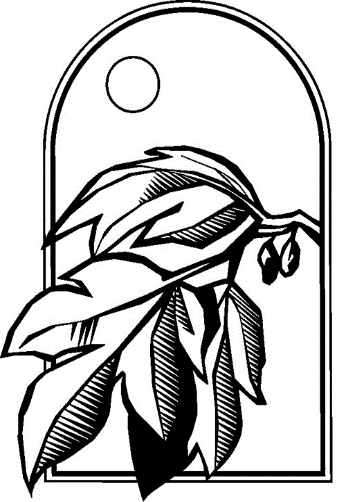              		Christ called, Christ centered, Christ sent…loving all.             		 2200 EAST HIGH AVENUE       NEW PHILADELPHIA, OH  44663           		 Phone 330.339.1940        		Website: scmchurch.org                                             Good Friday Tenebrae                                           Readings for Holy Week – April 7th, 2023			Pastor				Rev. Ben Lippert			Music Director/Organist	Angie Miller			Holy Week Readers		Paula Drumm							Missy Martin			Ministers			All of Us!***********************************************************************************“Watchword for Good Friday – “For God so loved the world that he gave his only Son, so that everyone who believes in him may not perish but may have eternal life.”		              John 3:16 †***********************************************************************************Please sign the friendship register and pass down your pew, then to the pew behind you. Thank you!Welcome and AnnouncementsPrelude*Hymn                                "Were You There"    	             		      # 354Holy Week Readings 	         The Acts of Friday	       #84-106 or 108		      (Pg. 95-122 or Music Ed. Pg. )(Please Leave in Silence)  *Please stand, as able.† Reprinted with permission from "Moravian Daily Texts 2019" © 2018Interprovincial Board of Communications, PO Box 1245, Bethlehem, PA, 18016-1245.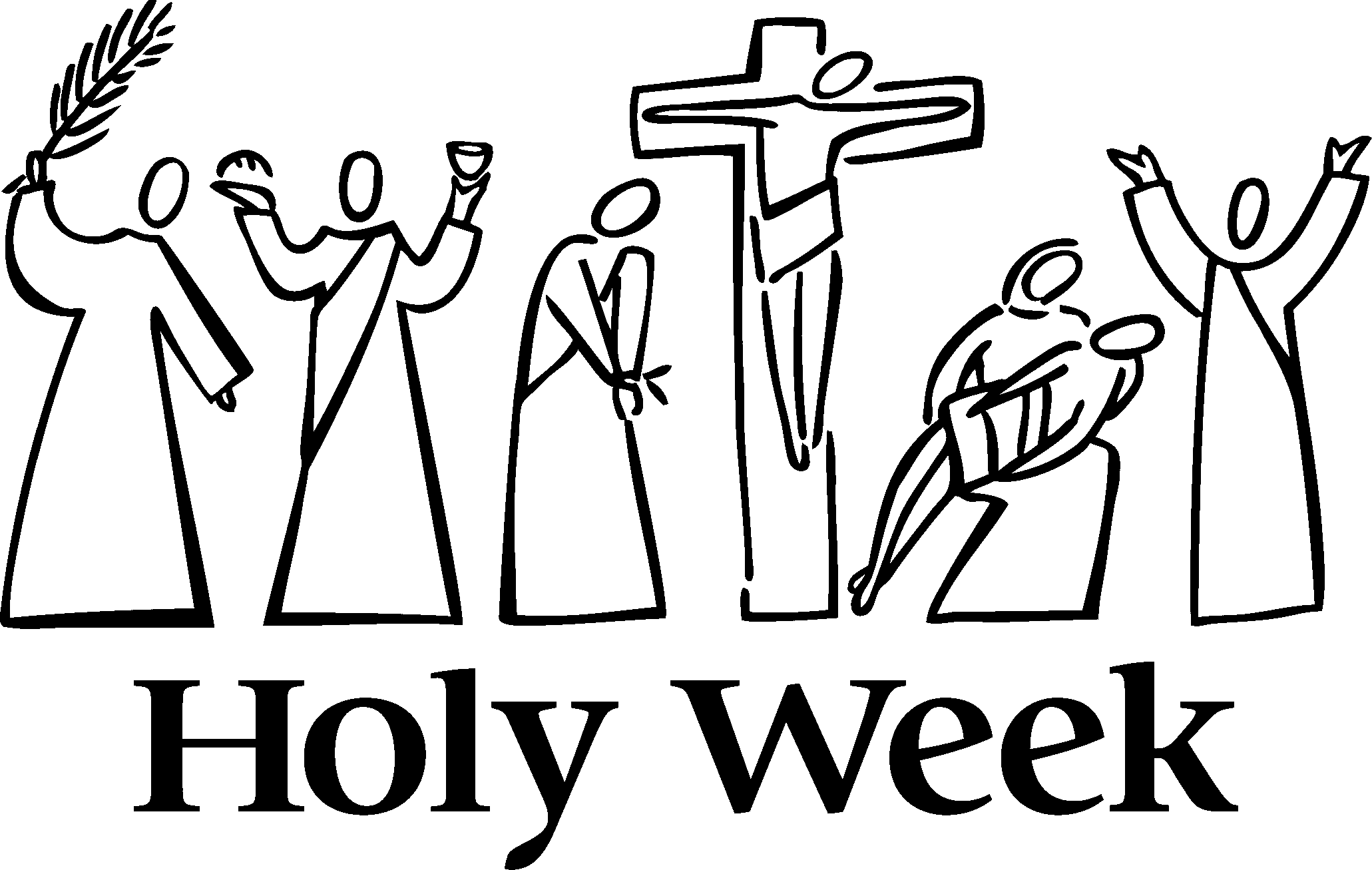 Monday, March 25th – Wednesday, March 27th  		7:00 PM – Holy Week Readings @SCMC 7 p.m. Maundy Thursday, March 28th	7:00 PM – Worship/Holy Communion @ SCMC 7 p.m. Good Friday, March 29th – Good Friday Tenebrae Service @ SCMC 7 p.m. Great Sabbath, Saturday, March 30th	10:00 AM – Easter Egg Hunt at Schoenbrunn MoravianEaster Sunday, March 31st   	7:00AM – Sunrise Service at Schoenbrunn Village 9:15 AM – Combined Sunday School 	10:30 AM – Worship	Prayers of the PeopleChurch and World: For all families and churches of Tuscarawas County; for the ministries of our Eastern District and Northern Province; for the shared work of the worldwide Moravian Unity; for all who risk their lives for the gospel; for refugees and victims of natural disasters and violence around the world and for those who work to provide shelter, healing, and peace. We think especially of the people of Ukraine.Military and Families: Jack Pasquinelli, Carter Baker, Adam Porter, Bret Penik, Kyle Springer, Nathan Zinser, Anna Sandoval, Ben Miller. Healing, Comfort and Peace: Veronica Knisely, Callie Reynolds, Paul Robinson, Caroline Duprow,  Tim and Tammi Reynolds,  Todd Reynolds, Joyce Troyer, Mike Slater, Joe McDonald, Tyler Kastor, Shirley Hill, Missy Martin, Alvin Conkey, Doris Gardner, Joan Beorn, Julie Kerns, Fred Sullivan, Jackie Pasquinelli, Scott Weston, John Bihari, Shawn Regula, Evan Davis, Rev. Brandon Keck, Jack Moore, Steph Heavilin, Rev. Scott Anderson, Janet West,  Rev. Steve Patrick, Tyler Cox, Tammy Bennett. Families Bereaved: Fred Sullivan, James Knisely II, Frank Reynolds. Homebound Members and Friends: Lynne Capretta (Northwood Inn), Janet West (Hennis). 